Hej alle folkedansere fra nær og fjern.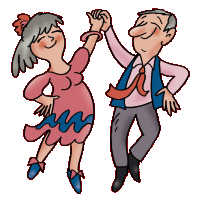 Asserballe og Nord – Als Folkedansereindbyder alle danseglade til en herlig kursuseftermiddag / legestuesøndag d. 27. januar 2019 kl. 14 - 17på Svenstrup forsamlingshus, Nordborgvej 50, 6430 Nordborg ( ca. 500 m fra Danfoss )Der er færge fra Fyn kl. 13 og færge fra Ballebro 13.15 Kurset er kombineret med et spillekursus fra kl. 10, så der bliver masser af levende musik til. Glæd Jer.Det er lykkedes at få 2 fantastiske instruktører til at føre os igennem dagen.På dansesiden: Rune Dyekjær Pedersen Rune er en forfriskende ung  og erfaren danseinstruktør, der kommer fra Fyn. Han er super god til at føre en flok dansere gennem en legestue.På Spillesiden: Jesper Winther på harmonika.Det koster 50 kr. at deltage, husk at medbringe kaffekurv. Øl og vand kan købes.Vi håber rigtig mange dansere har lyst til at mødes til en god start på 2019.På gensyn Asserballe og Nord – Als Folkedansere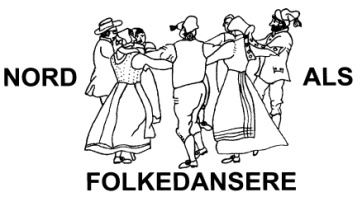 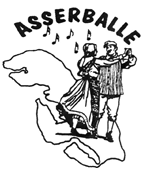 